Referees for DISCOVER applicationApplicant Name______________________________________E-mail address:_______________________________________Please provide contact information about 2-3 referees to support your application. One should preferably be the master thesis supervisor, or other senior scientists that you have worked closely with. References will be directly obtained from the referees.My Referees:If the referees did not yet confirm, please notify her/him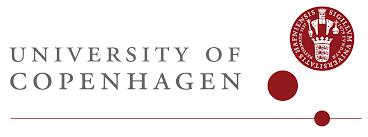 NamePosition Place of workAdress/emailRelation to the applicantDid the person confirm to act as a referees? (yes/no)